December 2013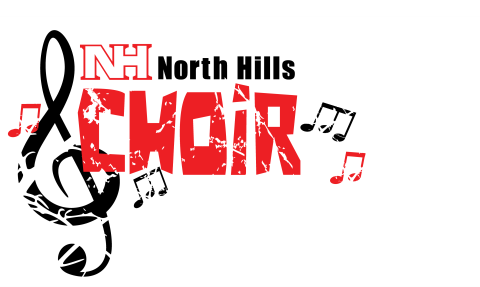 SundayMondayTuesdayWednesdayThursdayFridaySaturday1234567NO SCHOOLConcert Choir – BOYS(Homeroom)Concert Choir – SOPRANOS(Homeroom)Concert Choir – ALTOS(Homeroom)8910Concert Choir  - BOYS(Homeroom)11Concert Choir  - ALL GIRLS(Homeroom)12Concert Choir  - EVERYONE(Homeroom in AUDITORIUM)131415161718192021Concert Choir  - EVERYONE(Homeroom in AUDITORIUM)Concert Choir  - EVERYONE(Homeroom in AUDITORIUM)**After School Rehearsal Until 4pm**Concert Choir  - EVERYONE(Homeroom in AUDITORIUM)CONCERT! Report by 6:30 for 7:00pm Concert!22232425262728HAVE          A  WONDERFULHOLIDAYBREAK!!!!!293031